Beheer- en beleefkalender groep …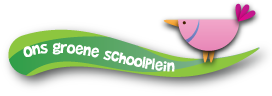 Activiteit op het plein (en evt. park) Opdrachtkaarten van www.onsgroeneschoolplein.nlNME lespakket, project (lokale NME)(indien van toepassing)Aansluiting bij methode natuuronderwijsAugustus / September(Beheer) …(Beleving) ………Oktober(Beheer) …(Beleving) ………November(Beheer) …(Beleving) ………December(Beheer) …(Beleving) ………Januari(Beheer) …(Beleving) ………Februari(Beheer) …(Beleving) ………Maart(Beheer) …(Beleving) ………April(Beheer) …(Beleving) ………Mei(Beheer) …(Beleving) ………Juni / Juli(Beheer) …(Beleving) ………